Памятка для детей. Что делать в случае пожараПожар может возникнуть в любом месте и в любое время. Поэтому к нему надо быть подготовленным. Мы предлагаем тебе запомнить простейшие правила, которые помогут спастись от огня и дыма: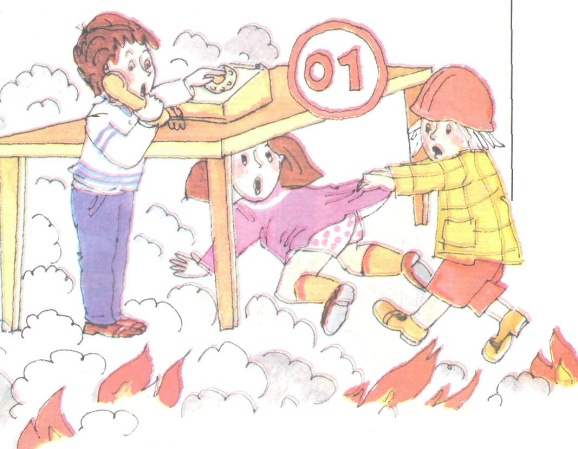 •    Главное, что нужно запомнить - спички и зажигалки служат для хозяйственных дел, но  никак не для игры. Даже маленькая искра может привести к большой беде.

•    Если пожар случится в твоей квартире – немедленно убегай подальше: на улицу или к соседям.
•    Ни в коем случае не прячься от пожара под кроватью или в шкафу.•    Тушить огонь дело взрослых, но вызывать пожарных ты можешь сам.•    Если на тебе вспыхнула одежда – остановись и падай на землю и катайся, пока не собьешь пламя.•    Телефон пожарной охраны запомнить очень легко - «01», «112» -                            с городского телефона, «010», «112» - с сотового телефона. Назови свое имя и адрес. Если не дозвонился сам, попроси об этом старших.